Application for a Grant from the Sharpe Bequest1.	Itemised list of capital equipment (brief description, quantity and cost) for which the application is made (continue on a separate sheet if necessary):	        Cost (£)2.	Funds raised and not committed to other purchases:			Amount		Date of										raised (£):	fund raising:3.	Grants received from other sources:						Grant made (£)5.	Applications must be submitted to Tony Andrews, District Chair:tony.andrews@lonsdalescouts.org.uk or61 Bluebell Way, Bamber Bridge, Preston, Lancashire, PR5 6XQno later than 14 July 2023.						    * adjusted for grants received from other sourcesLonsdale District Scout CouncilRegistered Charity: 1027167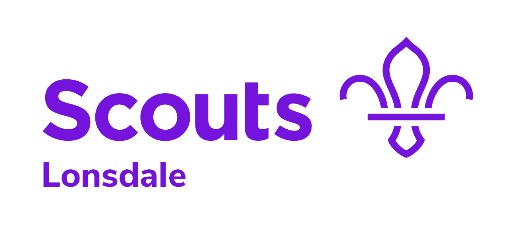 Scout Group/Explorer Scout Unit:4.	We have read the terms of the Sharpe Bequest and attach a copy of the latest accounts which were4.	We have read the terms of the Sharpe Bequest and attach a copy of the latest accounts which were4.	We have read the terms of the Sharpe Bequest and attach a copy of the latest accounts which werereceived and considered at our AGM held on.6.	We apply for a grant of£     (calculated as half the cost of the items in Box 1 above*).Group Chair (or DESComm for ESU)Group Chair (or DESComm for ESU)Group Scout Leader (or Explorer Scout Leader)Group Scout Leader (or Explorer Scout Leader)Name:Name:Address:Address:Telephone:Telephone:E-mailE-mailDate:Date: